  [NAME] 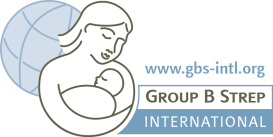 [PHONE][EMAIL] FOR IMMEDIATE RELEASE[DATE][INSERT NAME] is hosting [EVENT] in support of Group B Strep International (GBSI)[CITY, STATE, DATE] Approximately 1 in 4 pregnant women carry group B strep (GBS), which can infect babies during pregnancy through the first few months of life. To help spread awareness of GBS, [YOUR NAME] [DESCRIPTION OF FUNDRAISING EVENT] to support Group B Strep International (GBSI). [INCLUDE TIME AND LOCATION OF EVENT][DESCRIBE WHY ARE YOU HOSTING THIS EVENT ] [YOUR GBS STORY]"[INSERT A QUOTE] ," says [YOUR NAME]Group B Strep International greatly appreciates the effort the GBS community puts into spreading awareness. Creating a fundraiser can help promote awareness while also supporting GBSI and our mission to spread awareness worldwide!GBSI CEO/Cofounder, Marti Perhach says, "I want to thank [YOUR NAME] for their dedication and GBS advocacy which can change the outcomes for babies worldwide." GBS is a type of bacteria that is naturally found in the digestive and lower reproductive tracts of both men and women. Anyone can carry GBS, but infants are at higher risk for GBS infection. All too often, the potential GBS has to harm babies is not recognized, and all too often, parents are caught unaware of how to help protect their babies from GBS. Notes:GBS is the leading cause of sepsis and meningitis in newborns according to the U.S Centers for Disease Control and Prevention (CDC).1 in 4 pregnant women "carry" or are "colonized" with GBS. Babies can be infected by GBS before birth and up to about 6 months of age.There are three types of perinatal GBS disease: prenatal-onset GBS disease (before birth), early-onset GBS disease (birth through the first week of life),  and late-onset GBS disease  (over 1 week of age through several months of age)July is International Group B Strep Awareness MonthGroup B Strep International's Email: info@gbs-intl.orgWebsite: https://www.groupbstrepinternational.org/Facebook: https://www.facebook.com/GroupBStrepInternationalTwitter: @GroupBStrep